MATEMÁTICAONLINESITUAÇÃO PROBLEMA      1- UM CASAL DE POLVOS E SEUS TRÊS FILHOS RESOLVERAM COLOCAR PÉS DE PATO PARA NADAR. QUANTAS PERNAS TEM CADA POLVO? QUANTOS PARES DE PÉS DE PATO PRECISARAM COMPRAR?RESPOSTA:_____________________________________________________________________________________________________________________________2- OBSERVE AS IMAGENS E MONTE UM PROBLEMA: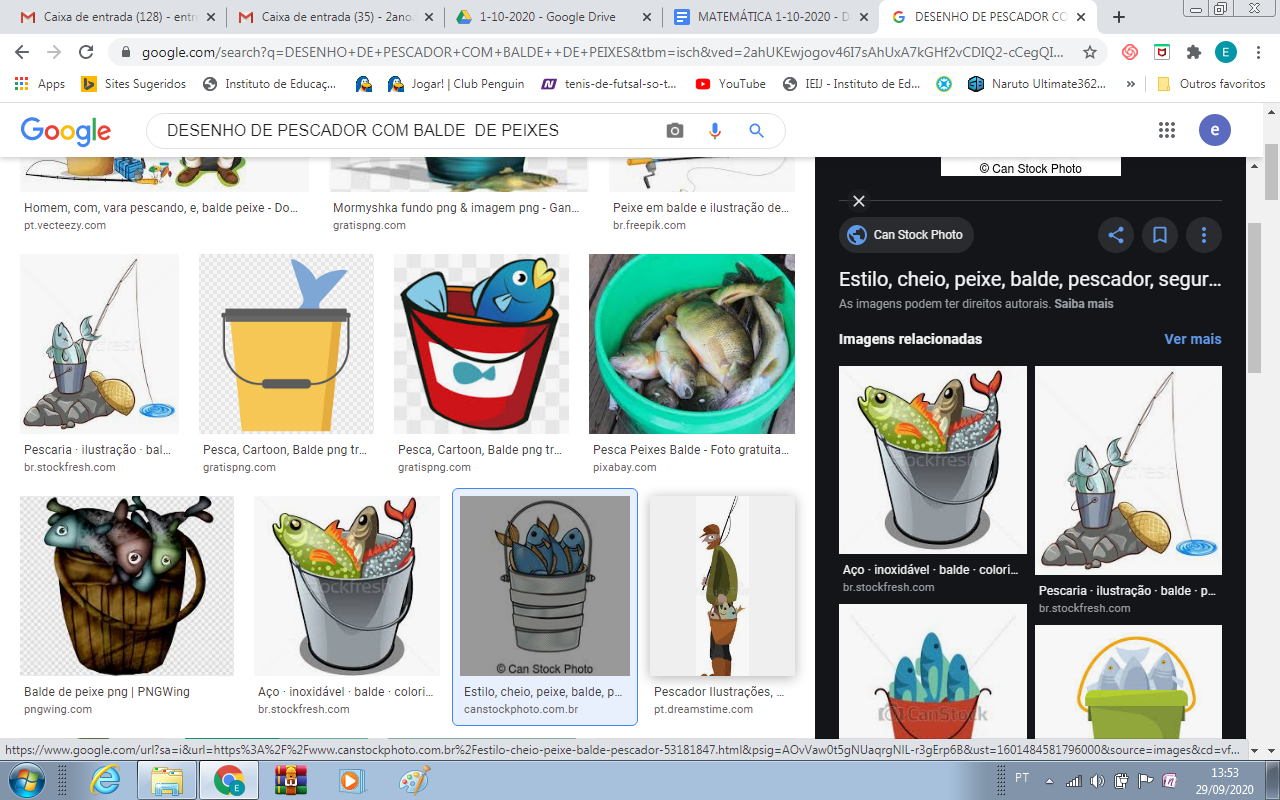 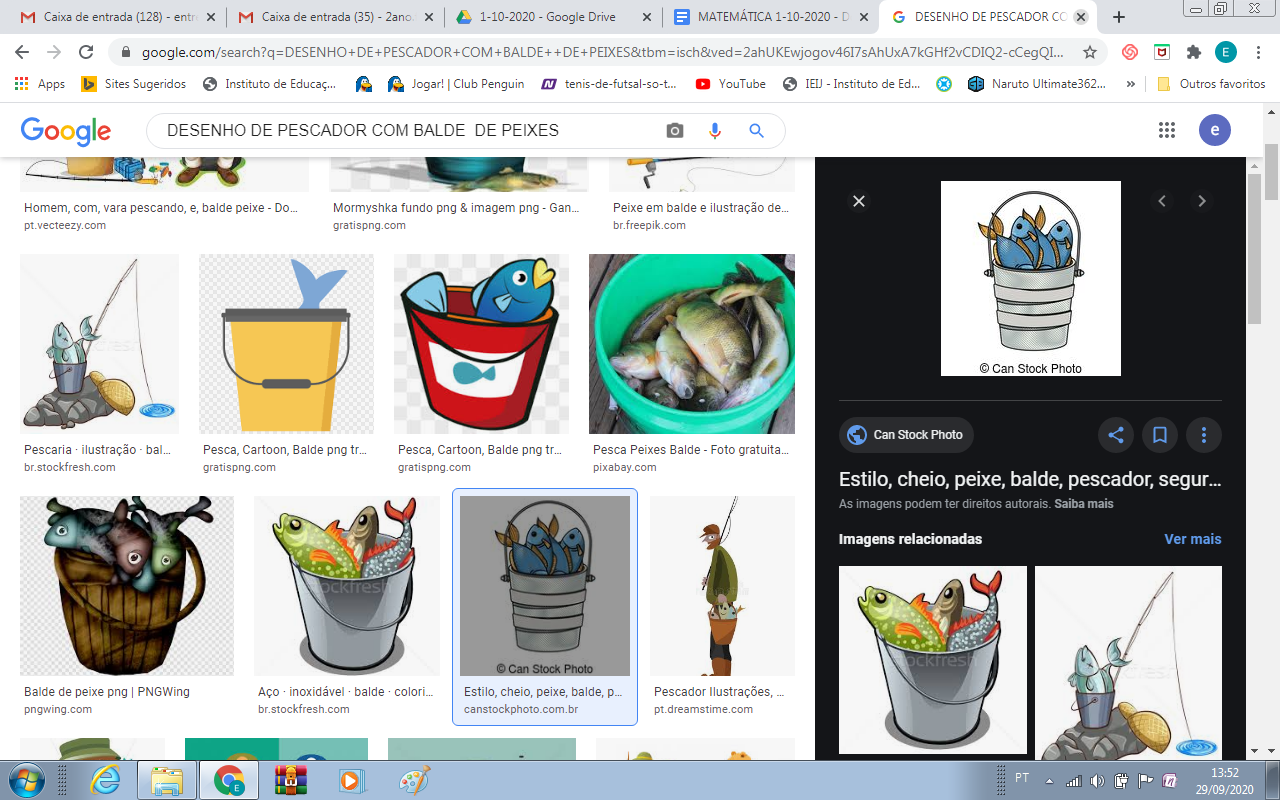 RESPOSTA:____________________________________________________________PENSAMENTO MATEMÁTICOPENSAMENTO MATEMÁTICO